2023届毕业研究生招聘信息汇总(九)■■千喜鹤“三农之星”训练营——研究生 5-8 年百万年薪管培生计划民族要复兴，乡村必振兴。为寻找更多有志青年投身乡村振兴伟大事业，从 2022 年开始，千喜鹤实施“三农之星”董事会管培生计划，创办“三农之星”训练营， 每年从应届研究生中招聘 200 人，通过系统招聘、导师帮带、成长规划、技能提升、 资源赋能、项目实践、高薪激励等成长机制，帮助同学们全面了解乡村振兴及未来 发展，提升个人能力，明确发展方向，快速成长为公司乡村振兴项目负责人，5-8 年 实现百万年薪，在助力乡村振兴伟大事业中成就自我、成就人生、成就梦想。一、千喜鹤简介千喜鹤集团成立于1993 年，是集“团餐服务、中央厨房运营、供应链管理、商 业连锁、管理咨询、餐饮创业平台、粮油贸易、肉制品加工”为一体的大型股份制 企业，是中国团餐领军企业，是中国人民解放军饮食社会化保障龙头企业，是 2008 北京夏奥会和 2022 北京冬奥会“双奥”服务商，是国内唯一一家同时服务保障过“双 奥”的餐饮食品企业。2022 年位居中国民营企业 500 强第 273 名，解决就业排民营 企业第16 名，是中国名牌产品生产企业。近几年，千喜鹤响应党和国家号召，积极投身乡村振兴伟大事业，以打造从田 间到餐桌产业互联网生态为战略目标，以一二三产融合发展为着力点，加速产业升 级和智慧化、数字化转型，着力构建“智慧团餐连锁产业、智能中央厨房产业、食 品供应链产业、现代农业产业、电商产业”等业态为一体的多元化产业集群，助力 乡村产业振兴和农民增收致富。二、千喜鹤“三农之星”董事会管培生计划1、成长之路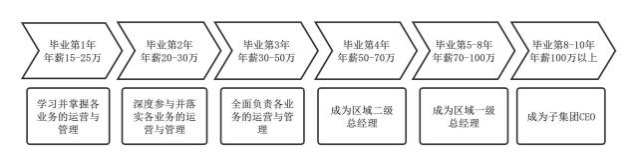 2、福利待遇(1) 以岗定薪，同行业中富有竞争力的薪资待遇，高激励、高提成；(2) 公司提供各类培训，包括岗前入职培训、 “一对一”传帮带培训、转岗培 训、晋升培训等；(3) 公司设有购房补贴政策，为通过 3 年的拼搏与努力成长为公司二级总经理 的优秀研究生们，提供 15-25 万元购房首付补贴，帮助更多优秀研究生购房安家； (4) 公司提供五险一金、住宿或租房补贴、就餐补贴、话费补贴、电脑补贴、 节假日福利、探亲路费报销、团建活动等福利。3、学业补助学业补助=学校类别补助+职务级别补助+党员补助“985” 、“211”国家重点扶植学校学生 500 元/月；省重点院校学生 300 元/月。校学生会主席 1500 元/月；校学生会副主席/院学生会主席 1000 元/月；校学生会部长/院学生会副主席 500 元/月；校学生会副部长/院学生会部长/班长 300 元/月。正式党员200 元/月。学业补助标准及要求各补助标准均需校团委开具盖章证明方可发放；以上补助期限为九个月；以上各标准中各级社团干部降一级享受补助标准；以上标准均为工作满两年发放50%，第三年发放剩余50%。三、千喜鹤“三农之星”训练营1、招募对象：2023 届硕士研究生，专业不限。2、参与流程：填写报名问卷—投递简历—简历筛选—线上面试—开营通知—训 练营培训—结业。3、开营时间：4 月、5 月、6 月各一期，培训时间 5-7 天 (拟定每期30 人，任 选一期参加) 。4、报名时间：即日起至 2023 年 6 月中旬。5、培训地点：千喜鹤饮食文化园。6、全程参与训练营的同学将获得千喜鹤“三农之星”训练营结业证书。表现优 秀的同学可获得万元奖学金，并有机会加入千喜鹤“研究生 5-8 年百万年薪管培生 计划”。7、训练营表现优秀的同学将直接获得千喜鹤“三农之星”管培生offer，训练 营结束后，可前往公司进行实习，导师一对一帮带，有机会提前转正，并且有额外 薪资补助。8、培训期间一切费用全免，提供免费食宿，并报销往返路费。四、报名链接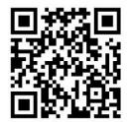 填写报名链接后，请将个人简历命名为“学校+姓名+区域” ，并投递至邮箱 cheryl@kinghey.com。加入千喜鹤“三农之星”训练营，全面了解乡村振兴及未来发展，找到自己的 发展方向；和行业大佬交流，拓宽视野，提升格局；结识全国各地优秀的小伙伴， 拓展社交圈；加快综合素质全面提升，职业发展快人一步！乡村振兴事业天地广阔、大有所为，欢迎加入千喜鹤“研究生 5-8 年百万年薪 管培生计划”，加速您的成长，提前您的成功！千喜鹤集团 二〇二三年三月■■西京学院2022年教师招聘公告一、学院简介西京学院坐落于古城西安，是省属普通民办本科高校、陕西省“一流学院”建设单位。学校创建于1994年，2005年获批为普通本科高校，2009年获学士学位授予权，2010年作为全国第一所民办高校通过教育部本科合格评估，2011年学校获批成为“服务国家特殊需求人才培养项目”硕士专业学位研究生试点单位，2017年通过了教育部本科教学审核评估，2018年被陕西省确立为“一流学院”建设单位，2021年10月经教育部批准，学校正式获批成为硕士学位授予单位。学校立足为区域经济服务，坚持特色发展，确立了以“三大专业群”建设为主的专业发展规划，即以智能制造为牵引的工科专业群，以审计学、会计学为引领的经济管理专业群，以视觉传达设计为轴心的现代艺术设计。学校现有5个专业硕士点，39个本科专业，多次被授予“全国教育系统先进集体”“陕西省文明校园”“平安校园”等荣誉称号。二、招聘专业三、应聘条件1.具有社会主义核心价值观念，恪守学术道德，学风正派，其中应聘思政相关专业的应为中共党员；2.具有扎实的专业知识和具备讲授专业课程的能力；3.热爱教师工作，责任心强，具有良好的沟通能力和团队合作精神；4.年龄不超过35岁，有高级职称的年龄可适当放宽到45岁；5.硕士研究生及以上学历（本、硕、博均为全日制），有5年企业、行业工作经历或中级及以上职称的优先考虑；6.身心健康，能全职在岗工作。四、应聘材料：1.按照附件《西京学院应聘登记表》详实填写，发至rsc126@126.com 抄送1641611261@qq.com ；同时提交身份证、毕业证书、学位证书、职称证书、资格证书、获奖证书扫描件。提供的电子版资料务必真实、有效。2.邮件标题格式为“姓名+专业+学历+硕博人才网”。五、联系方式：联系人：吴老师 电 话：029-85628101校 址：西安市长安区西京路1号 邮 编：710123网 址：https://www.xijing.edu.cn/附件：西京学院应聘登记表西京学院应聘登记表                    年    月   日备注：1.应聘者应提交所有学历证、学位证、博士后证、职称证、资格证、身份证等扫描件。      2.提交学术成果、获奖证书等佐证材料。      3. 博士需后附导师个人简介。      4. 无照片、信息不全、无佐证材料视为无效。浙江省市场监管局下属事业单位1.招聘人数：60余人2.报名时间：2023年3月1日-2023年3月31日3.招聘细则：浙江省市场监管局下属事业单位2023年春季人才招聘公告https://mp.weixin.qq.com/s/s00u4Tmr3lDhWGFT_JDwAg嘉兴学院附属医院（嘉兴市第一医院）1.招聘人数：312.报名时间：公告发布之日起至2023年3月31日下午17：00止3.招聘细则：嘉兴学院附属医院（嘉兴市第一医院）2023年公开招聘工作人员公告https://mp.weixin.qq.com/s/5r-EtOTwIpxSCA1iQNVOTg嘉兴市第二医院1.招聘人数：382.报名时间：公告发布之日起至2023年3月31日下午17：00止3.招聘细则：嘉兴市第二医院2023年公开招聘工作人员公告https://mp.weixin.qq.com/s/5r-EtOTwIpxSCA1iQNVOTg清华附中嘉兴实验高级中学1.招聘人数：152.报名时间：清华附中嘉兴实验高级中学3.招聘细则：清华附中嘉兴实验高级中学2023年公开招聘工作人员公告https://mp.weixin.qq.com/s/5r-EtOTwIpxSCA1iQNVOTg衢州江山市招聘事业单位编制人员1.招聘人数：352.报名时间：报名截止时间2023年3月31日17:003.招聘细则：《2023年江山市事业单位招聘紧缺专业技术人员计划表》https://mp.weixin.qq.com/s/_x0c2mXTEZTh1PPyNg7Aaw西华大学1.招聘人数：202.报名时间：2023年4月3日9:00至4月14日17∶003.招聘细则：西华大学2023年4月公开考试招聘事业编制辅导员公告https://mp.weixin.qq.com/s/DwCaNaL8eA5IUpd3r5NTeQ江苏信息职业技术学院2023年公开招聘工作人员短期公告（第一批）1.招聘人数：32.报名时间：3月20日9∶00－3月28日16∶003.招聘细则：江苏信息职业技术学院2023年公开招聘工作人员短期公告（第一批）https://mp.weixin.qq.com/s/8hdc0Se-TKpyZWjhLR_9YA浙江工业职业技术学院（绍兴）1.招聘人数：642.报名时间：即日起至3月26日3.招聘细则：浙江工业职业技术学院2023年特殊专业技术岗位公开招聘目录https://mp.weixin.qq.com/s/tUfqtzc9FY8cuZZHKRSpzQ陕西科技大学1.招聘人数：132.报名时间：截止至2023年3月27日17：003.招聘细则：陕西科技大学2023年辅导员招聘公告https://mp.weixin.qq.com/s/EN3HKEP0fFvnv15yiL8T0g宿迁学院1.招聘人数：102.报名时间：2月9日09:00-3月27日16:003.招聘细则：宿迁学院2023年公开招聘专职辅导员公告https://mp.weixin.qq.com/s/aYSVPC6tYDB-MZzchaWBCg学 院专 业机械工程学院电气工程及其自动化 工业设计 智能制造工程计算机学院计算机科学与技术 物联网工程 数据科学与大数据技术 数学电子信息学院人工智能 机器人工程自动化商学院大数据管理与应用 经济学土木工程学院土木工程 工程管理 工程造价 智能建造设计艺术学院产品设计 动画 环境设计 视觉传达设计会计学院会计学 审计学 财务管理医学院护理 医学影像技术人文与教育学院汉语国际教育 英语传媒学院新闻学 网络与新媒体 广播电视编导马克思主义学院思想政治教育 马克思主义理论姓名姓名性别性别性别出生年月出生年月籍贯籍贯民族民族民族政治面貌政治面貌最高学历最高学历学位学位学位职  称 职  称 应聘岗位应聘岗位毕业院校毕业院校毕业院校毕业时间毕业时间专业专业专业研究方向研究方向身体状况身体状况婚姻状况婚姻状况婚姻状况生育状况生育状况电子邮箱电子邮箱联系方式联系方式联系方式联系方式身份证号身份证号现居住址现居住址现居住址现居住址通讯地址通讯地址可到岗时间可到岗时间可到岗时间可到岗时间教育背景起止时间起止时间学历学历学位学位学位毕业院校毕业院校毕业院校毕业院校专业专业学习形式教育背景教育背景教育背景教育背景工作经历起止时间起止时间职务或岗位职务或岗位职务或岗位职务或岗位职务或岗位工作单位工作单位工作单位工作单位主要职责主要职责主要职责工作经历工作经历工作经历工作经历家庭主要成员情况姓名姓名关系关系关系工作单位工作单位工作单位工作单位现居住址现居住址现居住址现居住址现居住址家庭主要成员情况家庭主要成员情况家庭主要成员情况学术成果及获奖（近五年发表的论文、科研项目、专利、专著等学术成果，可另附件）（近五年发表的论文、科研项目、专利、专著等学术成果，可另附件）（近五年发表的论文、科研项目、专利、专著等学术成果，可另附件）（近五年发表的论文、科研项目、专利、专著等学术成果，可另附件）（近五年发表的论文、科研项目、专利、专著等学术成果，可另附件）（近五年发表的论文、科研项目、专利、专著等学术成果，可另附件）（近五年发表的论文、科研项目、专利、专著等学术成果，可另附件）（近五年发表的论文、科研项目、专利、专著等学术成果，可另附件）（近五年发表的论文、科研项目、专利、专著等学术成果，可另附件）（近五年发表的论文、科研项目、专利、专著等学术成果，可另附件）（近五年发表的论文、科研项目、专利、专著等学术成果，可另附件）（近五年发表的论文、科研项目、专利、专著等学术成果，可另附件）（近五年发表的论文、科研项目、专利、专著等学术成果，可另附件）（近五年发表的论文、科研项目、专利、专著等学术成果，可另附件）获得荣誉各类资格证书个人特长及自我评价承  诺本人承诺以上信息属实，如有虚假愿意承担相应责任。本人承诺以上信息属实，如有虚假愿意承担相应责任。本人承诺以上信息属实，如有虚假愿意承担相应责任。本人承诺以上信息属实，如有虚假愿意承担相应责任。本人承诺以上信息属实，如有虚假愿意承担相应责任。本人承诺以上信息属实，如有虚假愿意承担相应责任。本人承诺以上信息属实，如有虚假愿意承担相应责任。本人承诺以上信息属实，如有虚假愿意承担相应责任。本人承诺以上信息属实，如有虚假愿意承担相应责任。本人承诺以上信息属实，如有虚假愿意承担相应责任。本人承诺以上信息属实，如有虚假愿意承担相应责任。本人承诺以上信息属实，如有虚假愿意承担相应责任。本人承诺以上信息属实，如有虚假愿意承担相应责任。本人承诺以上信息属实，如有虚假愿意承担相应责任。